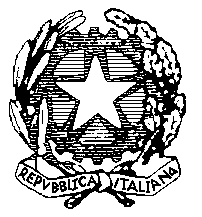 Istituto Comprensivo  “NINO  CORTESE”Sede Centrale via B. Croce 38 - 80026 CASORIA (NA)  Tel/Fax 081 7590420C.F.: 93056830636 – Cod. Mecc.: NAIC8EN005E-Mail: naic8en005@istruzione.it; naic8en005@pec.istruzione.it;	www.icninocortese.gov.it                                                                                                                                           Al DSGA                                                                                                                                                                  Prot.                                                                                                   Ai Docenti                                                                                                                    Ai Genitori                                                                                                                      Al Sito WebOggetto: Comunicazione vincitori del  Concorso Teresina Iorio e delle  borse di Studio CAR.IOSi comunicano i nominativi degli alunni selezionati per la XXIII edizione delle borse di studio “ CAR.IO” e della XVIII edizione del concorso letterario “ Teresina Iorio”.I vincitori del I-II-III premio  e gli alunni meritevoli del concorso “ Teresina Iorio” e i vincitori delle borse di studio CAR.IO saranno premiati nell’ambito della manifestazione che si terrà il 25 maggio ore 16.30 presso l’Auditorium Parrocchiale S.S. Maria delle Grazie al Purgatorio di via Arpino.I Docenti sono invitati a leggere l’invito alla classe.Elenco alunni  vincitori  “CONCORSO LETTERARIO TERESINA IORIO” Sc. Sec. di I grado        Alunni meritevoli     “CONCORSO LETTERARIO TERESINA IORIO” sede centraleAlunni meritevoli     “CONCORSO LETTERARIO TERESINA IORIO” plesso BelliniElenco alunni  vincitori  “BORSA DI STUDIO CAR.IO” Sc. Sec. di I gradoCasoria, 24 maggio 2017                                                                                            Il Dirigente scolastico                                                                                                                                     Prof. Giuseppe EspositoPOSTO ALUNNO CLASSE1 classificatoBosco Martina 2 sez. E1 classificatoDe Franchis Denise 3 sez. CPOSTO ALUNNO CLASSE2 classificatoLa Penna Alessia 2 sez. C2 classificatoVertone Emanuela 3 sez. LPOSTO ALUNNO CLASSE3 classificatoAcampora Dakota 1 sez. F3 classificatoPagano Flavia1 sez. HAlunno ClasseD’ Avino Imma  3 sez. FEsposito Serena3 sez. FTranchese Sabrina1 sez. GGurinov Alessandra1 sez. GFormicola Palma2 sez. GDe Crescenzo Maria Chiara2 sez. GPollice Carlo3 sez. GFiume Emanuele3 Sez. GPascucci Pasquale1 sez. HDiglio Diego1 sez. HRuscigno Martina2 sez. HPiezzo Ilaria2 sez. HCozzolino Lorenzo3 sez. HD’Onofrio Roberta3 sez. HDe Santi Giada 1 sez. IEsposito Daniele1 sez. IPiccolo Francesca Pia 2 sez. ICarmine Francesca2 sez. ICosenza Francesco3 sez. ICapone Mattia3 sez. IMantova Maria Rosaria1 sez. LScognamillo Rosaria1 sez. LGaglione Michela 3 sez. LCestari Naomi 3 sez. NCimminiello Anna3 sez. NAlunno ClasseDi Sabato Simona2 sez. APaturzo Francesca2 sez. ABevilacqua Pasquale3 sez. ALettieri Adele1 sez. BGambardella Francesca1 sez. BArcopinto Beatrice 2 sez. BRega Manuel2 sez. BFiorentino Gianluca3 sez. BCaccavale Mariarosaria3 sez. BPone Carmine1 sez. CVitale Raffaele1 sez. CSarnelli Maria2 sez. CFormicola Chiara3 sez. CMerola Melissa 2 sez. DLucarelli Laura3 sez. DRusso Rita 1 sez. MVollaro Luigi1 sez. MDi Gennaro Alessandro 3 sez. MGenghi Marianna3 sez. MPOSTO ALUNNO CLASSE1 classificatoIanniello Romina 3 sez. lPOSTO ALUNNO CLASSE2 classificatoCotugno Angela3 sez. CPOSTO ALUNNO CLASSE3 classificatoD’Onofrio Roberta3 sez. H